Opzegformulier verenigingen en Inloopactiviteiten, De Bolder De opzegging gaat steeds in op de 1e dag van de maand na datum ondertekening. 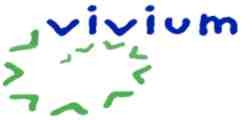 Naam cliënt	: Dhr./Mevr.…………………………………………Geb.datum:…………………Woning 	:…………………………………………………….  Zaakwaarnemer	: Dhr./Mevr………………..……………………………………………….………….* Wilt u aankruisen welke verenigingen of inloopactiviteiten stopgezet moeten worden?Als u alle verenigingen en/of alle inloopactiviteiten wilt opzeggen, dan kunt u dat hier aankruisen: Zaakwaarnemer, handtekening:	………………………………………………………………………….
Telefoonnummer:		……………………………… E-mailadres: ……………………….…Datum ondertekening:	……………………………… Versie 03-2022Verenigingen Bolder*InloopactiviteitenBolder*JukeboxSnoezelenGym verenigingWandelenBloemschikkenHuizen DeluxeKlassiek & PoezieProtestantse vieringSchilderenKatholieke vieringMolukse middag Borrelmiddag CreatiefHandverzorgingStichting Muziek in Huis concertPersoonlijk momentMuziekmaatjeAlle verenigingen opzeggenAlle inloopactiviteiten opzeggenDit formulier graag inleveren bij: Uitbureau De Bolder of EVV’erNaam medewerker vrijetijdsbesteding:  ……………………………………………..Datum afhandeling:………………………….